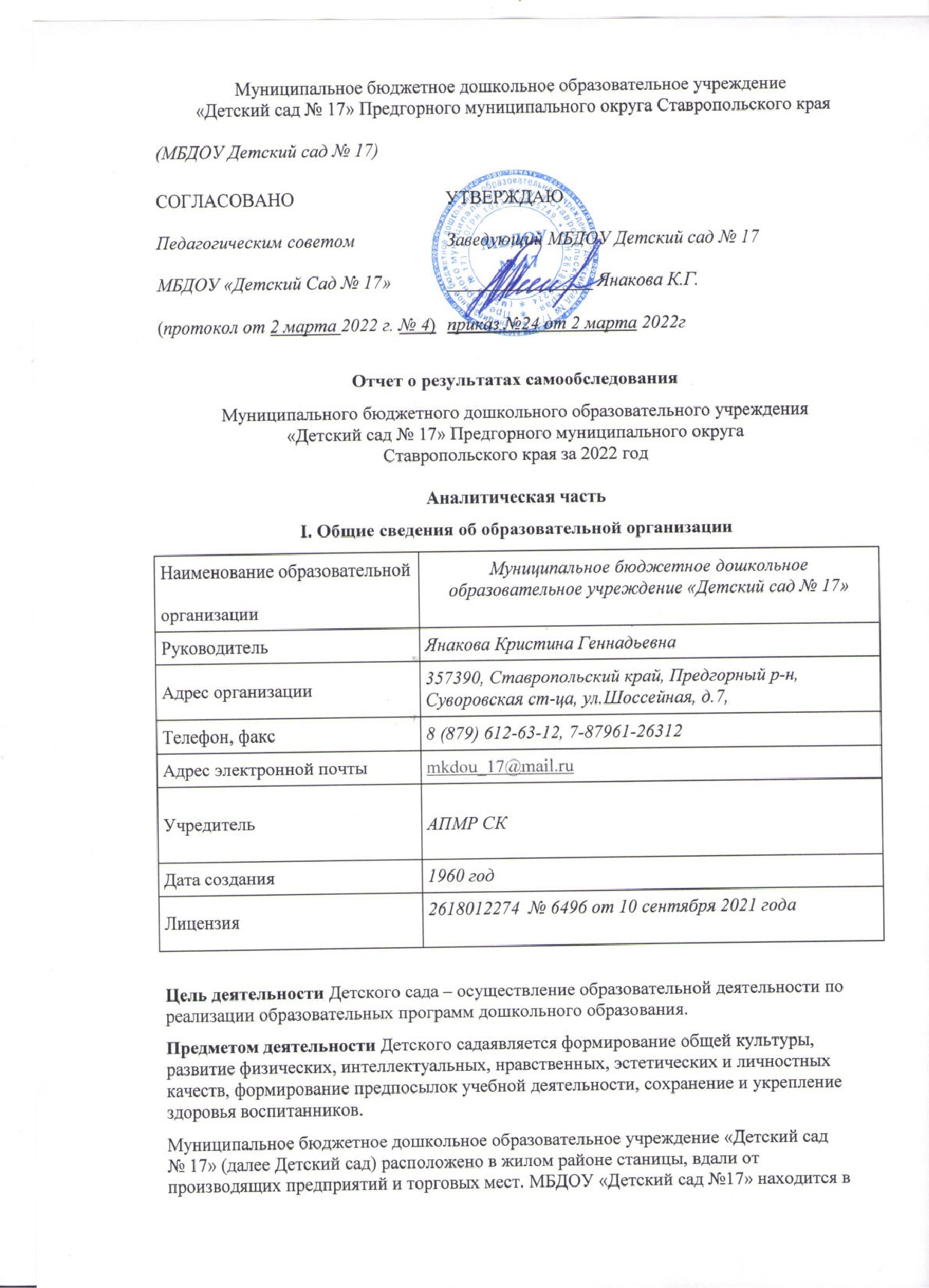 приспособленном здании, проектная мощность – 54 ребенка. Общая площадь здания427 кв. м, из них площадь помещений, используемых непосредственно для нужд образовательного процесса, 327 кв. м.Режим работы Детского сада:Рабочая неделя – пятидневная, с понедельника по пятницу. Длительность пребывания детей в группах:Логопедическая группа – 10 часов. Режим работы группы – с 7:30 до17:30Младшая разновозрастная группа – 10,5 часов. Режим работы группы – с 7:30 до 18:00 Старшая разновозрастная группа – 12 часов. Режим работы группы – с 7:30 до 19:30 Оценка системы управления организацииУправление Детским садом осуществляется в соответствии с действующим законодательством и Уставом Детского сада.Управление Детским садом строится на принципах единоначалия и коллегиальности. Коллегиальными органами управления являются: управляющий совет, педагогический совет, общее собрание работников. Единоличным исполнительным органом является руководитель – заведующий.II. Органы управления, действующие в Детском садуВ 2021 году было проведено пять педагогических советов, тематика которых определялась согласно годовым задачам. На повестку педсоветов выносились следующие темы:1. Январь 2021 г. «Развитие познавательных способностей детей дошкольного возраста». Педагогический совет проходил в форме круглого стола с элементами деловой игры.Педагоги и специалисты презентовали игры и пособия по познавательному развитию, которые они используютв своей работе. Также с докладом «Современные образовательные технологии, используемые педагогами в практической профессиональной деятельности» (из опыта работы) выступила воспитатель средней группы Сергиенко И.А..В ходе педсовета была проведена деловая игра «Особенности познавательного развития».Воспитателям и специалистам был предложен блиц -опрос по теме педсовета, нацеленный на закрепление знаний по познавательному развитию.По итогам данного педсовета было принято решение: продолжать работать над созданием эффективного психолого-педагогического сопровождения ребенка, пребывающего в детском саду, в контексте его познавательного развития. Пополнять и обновлять игры по познавательному развитию. 2.Март 2021 г.«Система работы ДОУ по формированию привычек к ЗОЖ у детей дошкольного возраста».Педагогический совет проходил в форме деловой игры. Заведующий ДОУ Янакова К.Г. ознакомила присутствующих со справкой по итогам тематического контроля «Формирование у воспитанников понятия о ценности ЗОЖ в ходе организованной образовательной деятельности». В ходе подготовки к педагогическому совету было проведено анкетирования родителей «Условия ЗОЖ в семье», а также Рисуночный тест «Здоровье и болезнь» с детьми подготовительной группы. В ходе педсовета была проведена деловая игра «Дерево предсказаний: эффективные методы и формы работы по снижению заболеваемости воспитанников», целями и задачами которой было: активизировать деятельность педагогов; способствовать приобретению ими опыта коллективной работы; совершенствовать практические навыки профессиональной деятельности; помочь самореализоваться на педагогическом поприще. Результат игры оценивался по количеству листьев – аргументов. Воспитателям было предложено нарисованное дерево, ствол которого – тема педсовета, т. е. «ЗОЖ», ветви – необходимо было написать компоненты ЗОЖ, листья – аргументы, т. е. формы, методы работы по воспитанию привычек к ЗОЖ. Также педагоги представили изготовленные своими руками пособия по формированию привычек к ЗОЖ и укреплению здоровья воспитанников, которые были оценены по пятибалльной системе.По итогам педсовета прийнято решение: регулярно применять в своїй работе технологии ЗОЖ: различные виды гимнастики, подвижные и спортивные игры, закаливание, оздоравливающие мероприятия, музыкальное сопровождение в образовательном процессе.  Пополнить уголки физического развития нетрадиционным спортивным оборудованием, изготовить и обновить массажные коврики и дорожки для закаливания. Регулярно информировать родителей по вопросам здоровьесбережения (папки- раскладушки, онлайн -консультации, транслирование информации по ЗОЖ на странице Детского сада в инстаграмме ).3.  Май 2021 г. «Подведение итогов работы за год. Подготовка к летне-оздоровительному периоду».Педагогический совет проходил в форме круглого стола. Педагогами был проведен анализ выполнения годового плана, озвучены итоги мониторинга, все положительные моменты в течение года, пути решения проблем. Педагоги поделились своими переживаниями и эмоциями относительно каждого события в детском саду. Проанализировав деятельность учреждения в целом, педагогами были намечены задачи на новый учебный год.  Заведующий ДОУ К.Г. Янакова провела консультацию «Организация воспитательно - образовательной работы летом в дошкольном учреждении».По итогам педсовета принято решение: работу по выполнению задач годового плана считать удовлетворительной; принять к сведению направления педагогического коллектива на новый учебный год.Был утвержден план работы на летне-оздоровительный период.4. Август 2021 г. «Организация воспитательно-образовательной работы в ДОУ в новом 2021-2022 учебном году». Педсовет проходил в форме круглого стола.В ходе педсовета педагогами была проанализирована работа летней оздоровительной кампании, в ходе которой не было допущено ни одного случая травматизма, а все запланированные мероприятия были реализованы. Педагогическим коллективом было решено признать работу по летней оздоровительной кампании за 2021 год - удовлетворительной. Также на педсовете были представлены и утверждены рабочие программы воспитателей и специалистов, рабочая программа воспитания и календарный план воспитательной работы; утверждены режим работы ДОУ, расписание занятий и календарный учебный график на 2021-2022 учебный год. Педагоги были ознакомлены с изменениями по расстановке кадров на новый учебный год.  5. Ноябрь 2021 г. Тематический педсовет:«Роль регионального компонента в формировании патриотических чувств у детей дошкольного возраста».Педсовет проходил в форме круглого стола с элементами деловой игры. Заведующий ДОУ ознакомила коллектив со справкой по итогам тематического контроля «Организация работы по патриотическому воспитанию детей дошкольного возраста». Далее выступила с докладом «Региональная культура, как средство воспитания личности и патриотизма» воспитатель средней группы Сергиенко И.А.. А также была проведена деловая игра, в ходе которой был проведен блиц-опрос команд педагогов по теме патриотического воспитания, а также задание «Продолжи пословицы о Родине».По итогам педсовета принято решение: считать работу коллектива по патриотическому воспитанию удовлетворительной. Продолжить работу по формированию патриотических чувств у дошкольников и ознакомлению с краеведением;следить за тем, чтобы работа по патриотическому воспитанию в перспективном плане совпадала с календарно-тематическим планированием; пополнять уголки по краеведению новыми материалами.А такжепровести сравнительное наблюдение за уровнем развития детей по патриотическому воспитанию в конце учебного года.Структура и система управления соответствуют специфике деятельности Детского сада.Основной целью Управляющего совета заключается в реализации управленческих полномочий по решению вопросов формирования и развития МБДОУ.  Согласно плану мероприятий Управляющего совета заседания проводятся раз в два месяца. Одним из важнейших вопросов в повестке заседаний в 2021 году стоял вопрос о профилактической работе по гриппу, ОРВИ и ковид -19. дистанционное образование в ДОО. А также работа с детьми из группы риска, поддержка педагогов -участников конкурсов, организация помощи малообеспеченным семьям и работа с неблагополучными семьями. Вывод:по итогам 2021 года система управления Детского сада оценивается как эффективная, позволяющая учесть мнение работников и всех участников образовательных отношений. В следующем году изменение системы управления не планируетсяIII. Оценка образовательной деятельностиОбразовательная деятельность в Детском саду организована в соответствии с Федеральным законом от 29.12.2012 № 273-ФЗ  «Об образовании в Российской Федерации», ФГОС дошкольного образования, СанПин 2.4.3648-20 № 28 от 28.09.2020 г.;Санитарно-эпидемиологические требования к устройству, содержанию и организации режима работы дошкольных образовательных организаций». Образовательная деятельность ведется на основании утвержденной основной образовательной программы дошкольного образования, которая составлена в соответствии с ФГОС дошкольного образования, с учетом примерной образовательной программы дошкольного образования, санитарно-эпидемиологическими правилами и нормативами, с учетом недельной нагрузки.Детский сад посещают 75 воспитанников в возрасте от 2 до 7 лет. В Детском саду сформировано 2 группы общеразвивающей направленности. Из них:1 младшая разновозрастнаягруппа – 30детей;1 старшая разновозрастная –31 ребенок;1 логопедическая – 14детей;Уровень развития детей анализируется по итогам педагогической диагностики. Формы проведения диагностики:диагностические занятия (по каждому разделу программы);диагностические срезы;наблюдения, итоговые занятия.Разработаны диагностические карты освоения основной образовательной программы дошкольного образования Детского сада (ООП Детского сада) в каждой возрастной группе. Карты включают анализ уровня развития целевых ориентиров детского развития и качества освоения образовательных областей. Так, результаты качества освоения ООП Детского сада на конец 2021 года выглядят следующим образом:В июне 2021 года педагоги Детского сада проводили обследование воспитанников подготовительной группы на предмет оценки сформированности предпосылок к учебной деятельности в количестве 19 человек. Задания позволили оценить уровень сформированности предпосылок к учебной деятельности: возможность работать в соответствии с фронтальной инструкцией (удержание алгоритма деятельности), умение самостоятельно действовать по образцу и осуществлять контроль, обладать определенным уровнем работоспособности, а также вовремя остановиться в выполнении того или иного задания и переключиться на выполнение следующего,возможностей распределения и переключения внимания, работоспособности, темпа, целенаправленности деятельности и самоконтроля.Результаты педагогического анализа показывают преобладание детей с высоким и средним уровнями развития при прогрессирующей динамике на конец учебного года, что говорит о результативности образовательной деятельности в Детском саду.В 2021 году воспитанники Детского сада приняли участие:Февраль 2021. Всероссийский конкурс «Праздник настоящих мужчин» в номинации «Декоративно – прикладное искусство», конкурсная работа «Наши защитники». Дипломы победителей 1 место, выданы: Кайшевой Олимпии, Микейлову Сергею, -воспитанникам средней группы.  Руководитель- воспитатель Сергиенко И.А.Февраль 2021. Краевая экологическая акция «Каждой пичужке по кормушке»- участники   -воспитанникисредней группы.  Руководитель- воспитатель Сергиенко И.А.Июль 2021. Всероссийский конкурс «Имею право». Сертификаты участников выданы Кайшевой Олимпии, Рашидову Тимуру, Теритатовой Марьяне, Тиридатовой Софии- воспитанникам средней группы. Руководитель -воспитатель Сергиенко И.А.Октябрь 2021. Всероссийский конкурс в номинации «Умелые ручки», конкурсная работа «Дары леса». Диплом победителя 1 место, выдан Челомбицкому Денису -воспитаннику подготовительной логопедической группы. Руководитель- воспитатель Никифорова О.В.Октябрь 2021. Всероссийский конкурс детского творчества в номинации «Конкурс рисунков», конкурсная работа «Краски осени». Диплом победителя 1 место, выдан Хуцишвили Аделине –воспитаннице младшей группы. Руководитель- воспитатель Саакян В.А.Октябрь 2021. Всероссийский конкурс детского творчества в номинации «Поделки из природного материала», конкурсная работа «Краски осени». Диплом победителей 1 место, выдан Алманову Пантелею, Шевченко Стефании –воспитанникам младшей группы. Руководитель- воспитатель Саакян В.АОктябрь 2021. Международный творческий конкурсподелок из природного материала «Сокровища осени». Дипломы победителей 1 место, выдан Кюльбяковой Ирине,2 место -Леонову Ивану, воспитанникаммладшей группы. Руководитель- воспитатель Саакян В.А.Октябрь 2021. Международный конкурс детского творчества «Осень золотая». Диплом победителя 1 место, выдан Хуцишвили Аделине –воспитаннице младшей группы. Руководитель- воспитатель Саакян В.А.Ноябрь 2021. Международный конкурс для детей и молодежи в номинации «Нравственно -патриотическое воспитание», конкурсная работа «Мои права и обязанности». Диплом победителя 1 место, выдан Андреевой Марии -воспитаннице подготовительной логопедической группы. Руководитель- воспитатель Никифорова О.В.Ноябрь 2021. Всероссийский конкурс в номинации «Мой лучший наряд к празднику», Диплом победителя 1 место, выдан Поповой Милене -воспитаннице подготовительной логопедической группы. Руководитель- воспитатель Никифорова О.В.Ноябрь 2021. Всероссийский конкурс «Культура родного края» в номинации «Мое Отечество», Диплом победителя 1 место, выдан Байбурдовой Софии -воспитаннице подготовительной логопедической группы. Руководитель- воспитатель Никифорова О.В.Ноябрь 2021. Всероссийский конкурс в номинации «Умелые ручки», конкурсная работа «Мой дом родной». Диплом победителя 1 место, выдан Кесовой Софии -воспитаннице подготовительной логопедической группы. Руководитель- воспитатель Никифорова О.В.Ноябрь 2021. Всероссийский конкурс для одаренных детей в номинации «Художественное творчество», конкурсная работа «Осень Золотая». Дипломы победителей 1 место, выданы: Кайшеву Тамерлану, Андреевой Марии, Челомбицкому Денису -воспитанникам подготовительной логопедической группы. Руководитель- воспитатель Никифорова О.В.Ноябрь 2021. Всероссийский творческий конкурс ко Дню Народного единства в номинации «Декоративно -прикладное творчество», конкурсная работа «За мир во всем мире». Диплом победителя 1 место, выдан Леоновой Тоне -воспитаннице подготовительной логопедической группы. Руководитель- воспитатель Никифорова О.В.Ноябрь 2021. Всероссийский конкурс в номинации «Пусть всегда будет мама», конкурсная работа «Цветок для мамы». Диплом победителя 1 место, выдан Андреевой Марии -воспитаннице подготовительной логопедической группы. Руководитель- воспитатель старшей Никифорова О.В.Декабрь 2021. Региональный конкурс для детей и молодежи «Начало» в номинации «Декоративно – прикладное искусство», конкурсная работа «Новогодняя елочка». Диплом победителя 1 место, выдан Баязовой Яне -воспитаннице подготовительной логопедической группы. Руководитель- учитель -логопед Башук Н.Г.Воспитательная работаЧтобы выбрать стратегию воспитательной работы, в 2021 году проводился анализ состава семей воспитанников.Характеристика семей по составуХарактеристика семей по количеству детейДетям из неполных семей уделяется большее внимание в первые месяцы после зачисления в Детский сад.Воспитательная работа строится с учетом индивидуальных особенностей детей, с использованием разнообразных форм и методов, в тесной взаимосвязи воспитателей, специалистов и родителей.Вывод:  ПедагогамиМБДОУ № 17 ведется планомерная и систематическая работа по организации воспитательно – образовательной деятельности. Воспитатели имеют достаточно знаний и умений для организации проведения занятий и образовательной деятельности в режимных моментах, способны заинтересовать каждого ребенка и вовлечь в разнообразные виды деятельности в течение всего дня. Педагоги и сотрудники дошкольного учреждения ведут свою деятельность согласно санитарным нормам и требования по профилактике распространения коронавирусной инфекции.IV. Оценка функционирования внутренней системы оценки качества образованияВ Детском саду утверждено положение о внутренней системе оценки качества образования от09.01.2018г.Мониторинг качества образовательной деятельности в 2021 году показал хорошую работу педагогического коллектива по всем показателям.Состояние здоровья и физического развития воспитанников удовлетворительные. 89 процентов детей успешно освоили образовательную программу дошкольного образования в своей возрастной группе. Воспитанники подготовительных групп показали высокие показатели готовности к школьному обучению. В течение года воспитанники Детского сада успешно участвовали в конкурсах и мероприятиях различного уровня.В период с 14.10.2021 по 18.10.2021     проводилось анкетирование 59 родителей, получены следующие результаты:доля получателей услуг, положительно оценивающих доброжелательность и вежливость работников организации – 96 процентов;доля получателей услуг, удовлетворенных компетентностью работников организации, – 94 процента;доля получателей услуг, удовлетворенных материально-техническим обеспечением организации, – 85 процентов;доля получателей услуг, удовлетворенных качеством предоставляемых образовательных услуг, – 95 процентов;доля получателей услуг, которые готовы рекомендовать организацию родственникам и знакомым, – 92 процента.Анкетирование родителей показало высокую степень удовлетворенности качеством предоставляемых услуг.V. Оценка кадрового обеспеченияДетский сад укомплектован педагогами на 100 процентов согласно штатному расписанию. Всего работают 20 человек. Педагогический коллектив Детского сада насчитывает 7 специалистов. Соотношение воспитанников, приходящихся на 1 взрослого:воспитанник/педагоги – 10/1;воспитанники/все сотрудники – 3.85/1.На 2021-2022 год педагогические работники имеют квалификационные категории:высшую квалификационную категорию – 1 воспитатель, 1 учитель -логопед;первую квалификационную категорию – 2 воспитателя,1музыкальный руководительСЗД – 2 воспитателяКурсы  повышения квалификации  в 2021 году прошли 2 педагога Детского сада. По итогам 2021 года Детский сад готов перейти на применение профессиональных стандартов. Из 7 педагогических работников Детского сада 7 соответствуют квалификационным требованиям профстандарта «Педагог». Их должностные инструкции соответствуют трудовым функциям, установленным профстандартом «Педагог».Диаграммы с характеристиками кадрового состава Детского садаДиаграммы с характеристиками кадрового состава Детского садаПедагоги постоянно повышают свой профессиональный уровень, саморазвиваются, знакомятся с опытом работы своих коллег и других дошкольных учреждений, эффективно участвуют в работе методических объединений. Все педагоги являются активными пользователями образовательного портала «Мерсибо», являются слушателями различных вебинаров онлайн. В организации педагогической деятельности и улучшении качества образования и воспитания дошкольников - все это в комплексе дает хороший результат.В детском саду с апреля 2016 года действует психолого -педагогический консилиум.В 2021 году педагоги Детского сада приняли участие:Ноябрь 2021. Международный конкурс ко Дню Космонавтики «Планета Добра» в номинации «Лучший конспект» ноябрь 2021г.выдан дипломлауреата –воспитателю старшей группы Никифоровой О.В.;Декабрь 2021. Всероссийский дистанционный конкурс «Воспитатель России 2021» Выдан сертификат участницы (3 место по Ставропольскому краю и 10 по России) – воспитателю старшей группы Никифоровой О.В.Декабрь 2021 г.Региональный педагогический конкурс «Свободное образование» в номинации «Деятельность логопеда в образовательном учреждении». Конкурсная работа «Здоровьесберегающие технологии в работе учителя -логопеда». Диплом победителя 2 место. Учитель -логопед Башук Н.Г.Ноябрь 2021 г.Всероссийский конкурс «Мой мастер -класс» в номинации «Дидактические игры – как средство формирования правильного произношения у детей дошкольного возраста». Диплом победителя 1 место. Учитель -логопед Башук Н.Г. В 2021 году МБДОУ «Детский сад № 17» принял участие:Всероссийский конкурс на лучший стенд (уголок) «Эколята – молодые защитники Природы», г. Москва, сентябрь 2021 г.  Сертификат участникаРайонный конкурс «Новогодняя игрушка ПДД», декабрь 2021 г, Сертификат участника.Вывод:Состав педагогического коллектива МБДОУ№ 17 стабильный.Педагоги постоянно повышают свой профессиональный уровень, знакомятся с опытом работы своих коллег и других дошкольных учреждений, а также саморазвиваются. Педагоги участвуют в проведении практических мастер -классов, семинаров, совершенствуют свое мастерство через свою тему самообразования, планомерно обучаются на курсах повышения квалификации.  Все это в комплексе дает хороший результат в организации педагогической деятельности и улучшении качества образования и воспитания дошкольников.Анализ кадрового обеспечения педагогического состава позволяет сделать вывод о позитивных изменениях, наличии тенденции к повышению профессионального мастерства и мобильности коллектива к реализации поставленных задач в режиме развития, что является одним из главных условий повышения качества дошкольного образования.VI. Оценка учебно-методического и библиотечно-информационного обеспеченияБиблиотечный фонд Детского сада представлен методической литературой по всем образовательным областям основной общеобразовательной программы, методической литературой по коррекционному обучению, детской художественной литературой, периодическими изданиями, а также другими информационными ресурсами на различных электронных носителях. В Детском саду  библиотека является составной частью методической службы.Библиотечный фонд располагается в методическом кабинете, кабинетах специалистов, группах детского сада. В каждой возрастной группе имеется банк необходимых учебно-методических пособий, рекомендованных для планирования воспитательно-образовательной работы в соответствии с обязательной частью ООП.В 2021 году Детский сад пополнил библиотеку наглядно-дидактическими пособиями:картины для рассматривания, плакаты;рабочие тетради для обучающихся.Оборудование и оснащение методического кабинета достаточно для реализации образовательных программ. Однако кабинет недостаточно оснащен техническим и компьютерным оборудованием.Информационное обеспечение Детского сада включает: музыкальный центр, телевизор с возможностью подключения внешних носителей (флешка).  Данное оборудование активно используется педагогами при проведении обучающих занятий, физминуток и утренней гимнастики. Детский сад имеет свой сайт: http://dou17.nov.ruВывод:в Детском саду учебно-методическое и информационное обеспечение достаточное для организации образовательной деятельности и эффективной реализации образовательных программ.VII. Оценка материально-технической базыВ Детском саду сформирована материально-техническая база для реализации образовательных программ, жизнеобеспечения и развития детей. В Детском саду оборудованы помещения:групповые помещения – 3;кабинет заведующего – 1;методический кабинет – 1;пищеблок – 1;прачечная – 1;медицинский кабинет – 1;При создании предметно-развивающей среды воспитатели учитывают возрастные, индивидуальные особенности детей своей группы. Оборудованы групповые комнаты, включающие игровую, познавательную, обеденную зоны.В 2021 году Детский сад провел  покраску малых архитектурных форм и игрового оборудования на участке. Материально-техническое состояние Детского сада и территории соответствует действующим санитарно-эпидемиологическим требованиям к устройству, содержанию и организации режима работы в дошкольных организациях, правилам пожарной безопасности, требованиям охраны труда.Вывод: Материально-техническое состояние Детского сада и территории соответствует действующим санитарным требованиям к устройству, содержанию и организации режима работы в дошкольных организациях, правилам пожарной безопасности, требованиям охраны труда. Развивающая предметно-пространственная среда помещений ДОУ оборудована с учетом возрастных и индивидуальных особенностей воспитанников и обеспечивает достаточный уровень физического, интеллектуального уровня и эмоционально-личностного развития детей и соответствует реализуемой образовательной программе и ФГОС ДО.Таким образом, управление материально-технической базой и обеспечивающими процессами ее пополнения осуществлялось на оптимальном уровне. Результаты анализа показателей деятельности организацииДанные приведены по состоянию на 30.12.2021.Анализ показателей указывает на то, что Детский сад имеет достаточную инфраструктуру, которая соответствует требованиям СанПин 2.4.3648-20 № 28 от 28.09.2020 г.;Санитарно-эпидемиологические требования к устройству, содержанию и организации режима работы дошкольных образовательных организаций»и позволяет реализовывать образовательные программы в полном объеме в соответствии с ФГОС ДО.Детский сад укомплектован достаточным количеством педагогических и иных работников, которые имеют высокую квалификацию и регулярно проходят повышение квалификации, что обеспечивает результативность образовательной деятельности.ВЫВОДЫ ПО ИТОГАМ САМООБСЛЕДОВАНИЯ ОБРАЗОВАТЕЛЬНОГО УЧРЕЖДЕНИЯОрганизация педагогического процесса отмечается гибкостью, ориентированностью на возрастные и индивидуальные особенности детей, что позволяет осуществить личностно-ориентированный подход к детям.Содержание образовательно-воспитательной работы соответствует требованиям социального заказа (родителей), обеспечивает обогащенное развитие детей за счет использования базовой и дополнительных программ;В ДОУ работает коллектив единомышленников из числа профессионально подготовленных кадров, наблюдается повышение профессионального уровня педагогов, создан благоприятный социально-психологический климат в коллективе, отношения между администрацией и коллективом строятся на основе сотрудничества и взаимопомощи;Материально-техническая база, соответствует санитарно-гигиеническим требованиям.Запланированная воспитательно-образовательная работа на 2021 учебный год выполнена в полном объеме.Уровень готовности выпускников к обучению в школе – выше среднего.Наименование органаФункцииЗаведующийКонтролирует работу и обеспечивает эффективное взаимодействие структурных подразделений организации,утверждает штатное расписание, отчетные документы организации, осуществляет общее руководство Детским садомУправляющий советРассматривает вопросы:развития образовательной организации;финансово-хозяйственной деятельности;материально-технического обеспеченияПедагогический советОсуществляет текущее руководство образовательной
деятельностью Детского сада, в том числе рассматривает
вопросы:развития образовательных услуг;регламентации образовательных отношений;разработки образовательных программ;выбора методической литературы, учебных пособий, средств обучения ивоспитания;материально-технического обеспечения образовательного процесса;аттестации, повышении квалификации педагогических работников;координации деятельности методических объединенийОбщее собрание работниковРеализует право работников участвовать в управлении
образовательной организацией, в том числе:участвовать в разработке и принятии коллективного договора, Правил трудового распорядка, изменений и дополнений к ним;принимать локальные акты, которые регламентируют деятельность образовательной организации и связаны с правами и обязанностями работников;разрешать конфликтные ситуации между работниками и администрацией образовательной организации;вносить предложения по корректировке плана мероприятий организации, совершенствованию ее работы и развитию материальной базыУровень развития
целевых ориентиров
детского развитияВыше нормыВыше нормыНормаНормаНиже нормыНиже нормыИтогоИтогоУровень развития
целевых ориентиров
детского развитияКол-
во%Кол-
во%Кол-
во%Кол-
во%
воспитанников
в пределе
нормыУровень развития
целевых ориентиров
детского развития1519,2%6080,5%11,2%7698,8%Качество освоения
образовательных
областей1722%5876,6%11,2%7698,8%Состав семьиКоличество семейПроцент от общегоколичества семейвоспитанниковПолная5379,1%Неполная с матерью1420.8%Неполная с отцом0-Оформлено опекунство0-Количество детей в семьеКоличество семейПроцент от общего
количества семей
воспитанниковОдин ребенок913.4%Два ребенка3349.2,7%Три ребенка и более2537.3%ПоказателиЕдиница
измеренияКоличествоОбразовательная деятельностьОбразовательная деятельностьОбразовательная деятельностьОбщее количество воспитанников, которые обучаются по
программе дошкольного образованияв том числе обучающиеся:человек76в режиме полного дня (8–12 часов)человекв режиме кратковременного пребывания (3–5 часов)человек0в семейной дошкольной группечеловек0по форме семейного образования с психолого-педагогическим
сопровождением, которое организует детский садчеловек0Общее количество воспитанников в возрасте до трех летчеловек1Общее количество воспитанников в возрасте от трех до восьми летчеловек75Количество (удельный вес) детей от общей численности
воспитанников, которые получают услуги присмотра и ухода, в том числе в группах: человек
(процент)8–12-часового пребываниячеловек
(процент)76 (100%)12–14-часового пребываниячеловек
(процент)0 (0%)круглосуточного пребываниячеловек
(процент)0 (0%)Численность (удельный вес) воспитанников с ОВЗ от общей
численности воспитанников, которые получают услуги:человек
(процент)по коррекции недостатков физического, психического развитиячеловек
(процент)15(19.4%)обучению по образовательной программе дошкольного
образованиячеловек
(процент)15(19.4%)присмотру и уходучеловек
(процент)15(19.4%)Средний показатель пропущенных по болезни дней на одного
воспитанникадень14.3Общая численность педработников, в том числе количество
педработников:человек7с высшим образованиемчеловек3высшим образованием педагогической направленности (профиля)человек3средним профессиональным образованиемчеловек0средним профессиональным образованием педагогической
направленности (профиля)человек4Количество (удельный вес численности) педагогических работников, которым по результатам аттестации присвоена квалификационная категория, в общей численности педагогических работников, в том числе:человек
(процент)6(85,7%)с высшейчеловек
(процент)2(28.5%)первойчеловек
(процент)4(57,1%)Количество (удельный вес численности) педагогических работников в общей численности педагогических работников, педагогический стаж работы которых составляет:человек
(процент)до 5 летчеловек
(процент)1больше 30 летчеловек
(процент)1(14,2%)Количество (удельный вес численности) педагогических работников в общей численности педагогических работников в возрасте:человек
(процент)до 30 летчеловек
(процент)1от 55 летчеловек
(процент)1(14,2%)Численность (удельный вес) педагогических и административно-хозяйственных работников, которые за последние 5 лет прошли повышение квалификации или профессиональную переподготовку, от общей численности таких работниковчеловек
(процент)6 (85,7%)Численность (удельный вес) педагогических и административно-хозяйственных работников, которые прошли повышение квалификации по применению в образовательном процессе ФГОС, от общей численности таких работниковчеловек
(процент)6 (85,7%)Соотношение «педагогический работник/воспитанник»человек/чело
век1/10Наличие в детском саду:да/нетмузыкального руководителяда/нетдаинструктора по физической культуреда/нетнетучителя-логопедада/нетдаучителя-дефектологада/нетнетпедагога-психологада/нетнетИнфраструктураИнфраструктураИнфраструктураОбщая площадь помещений, в которых осуществляется
образовательная деятельность, в расчете на одного воспитанникакв. м4,3 Площадь помещений для дополнительных видов деятельности воспитанниковкв. м__Наличие в детском саду:да/нетфизкультурного залада/нетнетмузыкального залада/нетнетпрогулочных площадок, которые оснащены так, чтобы обеспечить потребность воспитанников в физической активности и игровой деятельности на улицеда/нетда